MYRCA Scavenger HuntCut out the 20 clues belowHide them around the room, library, etc.Students must fill in the number blank on the attached sheet with the appropriate letter to solve the phraseFind the 20 hidden MYRCA logo clues. Each clue has a number and a letter. The number indicates the blank to fill in. Solve the words by adding the missing letters.___    ___    ___    ___    ___    ___    ___    ___         ___    ___    ___    ___    ___    ___    ___             1         2        3        4         5        6        7        8              9       10       11     12      13       14      15___  ___  ___  ___  ___                                                                     16    17    18    19    20Find the 20 hidden MYRCA logo clues. Each clue has a number and a letter. The number indicates the blank to fill in. Solve the words by adding the missing letters.___    ___    ___    ___    ___    ___    ___    ___         ___    ___    ___    ___    ___    ___    ___             1         2        3        4         5        6        7        8              9       10       11     12      13       14      15___  ___  ___  ___  ___                                                                     16    17    18    19    201C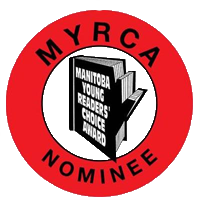 2A3N4A5D6I7A8N9A10U11T12H13O14R15S16R17O8C19K20!